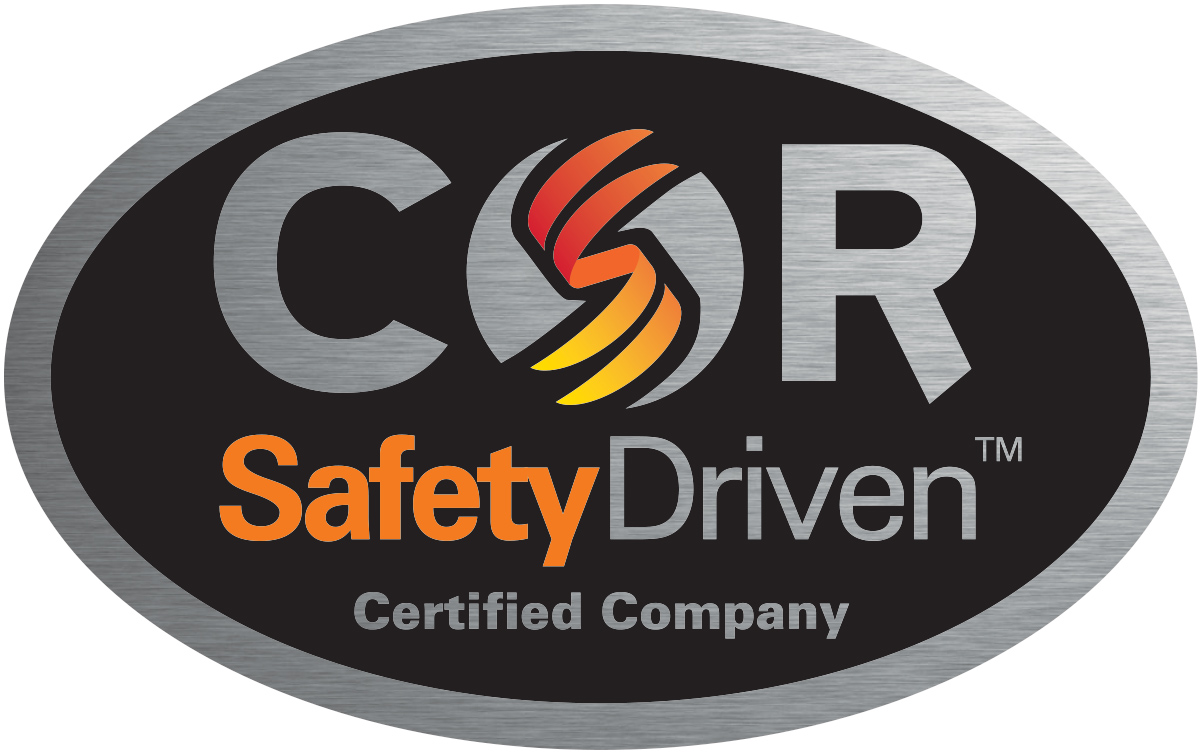 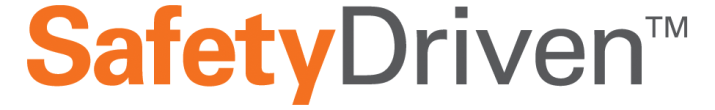 AuditDesigned for Small Employers 
(4 – 19 employees)IntroductionWorkSafeBC's voluntary Partners in Injury and Disability Prevention Program (Partners Program) offers incentives to employers who create and adhere to health and safety management systems aimed at improving workplace safety and helping injured workers return to work in a safe and timely way.   The Certificate of Recognition (COR) program is based on the proven concept that employers who take a strategic approach to mitigating risk through the implementation and ongoing application of a health and safety management system will benefit from reductions in both the direct and indirect costs of workplace injuries and illnesses.  The COR program is offered by WorkSafeBC through agreements with Certifying Partners. SafetyDriven-TSCBC is an industry association recognized by WorkSafeBC as a Certifying Partner having in depth industry specific knowledge and the ability to promote workplace health and safety initiatives to industry.  Employers who choose to take part in the COR program must:Implement a comprehensive management system in health and safety (OHS) which exceeds legislated standards. Provide workers with relevant training and ensure all workers have the necessary knowledge and skills to carry out their assigned duties in accordance with the company’s safe work procedures and legislative requirements. Assess the competence of all workers at least annually by conducting interviews, observing work practices, and performing a documentation review.Re-assess any worker who is involved in an incident. The worker competence assessment will serve as the interview verification method to confirm the safety management program has been communicated to workers. A Worker Competence Assessment Checklist must be completed for each worker at least annually. A minimum of 30% of these checklists must be submitted as part of the audit submission. For example, if the company has 10 workers, 3 completed Worker Competence Assessment Checklists from various occupations are required to be submitted. Where the employer’s audit demonstrates that the OHS management system meets the standard set by the Certifying Partner the employer will be awarded an Occupational Health & Safety Certificate of Recognition (OHS COR).WorkSafeBC provides a financial incentive of 10% of the base assessment of the employer’s WorkSafeBC premium for employers who achieve COR certification and who are in good standing with WorkSafeBC.  These rebates on base assessment are awarded for the calendar year in which the employer completed a successful COR audit and appear as credits on the employers account in May - June of the following year. The primary focus of the COR program is the reduction and prevention of workplace incidents, not financial rebates.  The implementation of health & safety management and return to work systems that exceed the standard will assist in the prevention of injuries/illnesses, improve productivity, mitigate against the human costs of injuries, create a safe culture and, through the reduction of injuries and claims costs, lower premiums for both the individual employer and the rate group.SafetyDriven-TSCBC is the Certifying Partner for the COR program in the General Trucking and Moving & Storage industries in BC.Instructions This audit tool is applicable to employers with 4 to 19 employees.  This audit tool provides:A framework for the development of an OH&S management system.The evaluation standards to measure the effectiveness of an employer’s program.  SafetyDriven COR Certification requires that companies participating in the COR program develop and maintain in-house knowledge and capacity in order to maintain their own health & safety management system.  To qualify for COR the participating company must maintain at least one employee with SafetyDriven Internal Auditor training.  The auditor completing the small employer audit must be an employee of the company.  It is essential that the auditor have industry specific and auditing knowledge to conduct a successful audit.  Audits are a management tool for measuring the performance the company’s health & safety program during a snapshot in time.  Audits measure system performance and provide a basis for future management strategies for continual improvement of the health & safety system. Auditors must remain objective and follow the auditor Code of Ethics otherwise the audit will be of little value. The small employer audit tool is downloaded and completed as a word document or printed and filled by hand.  The auditor must complete the following sections of the audit report:Company Profile Health and Safety Element 1 to 9 to qualify for the OHS CORThe Scoring SummaryDocumentation Submission List Improvement Action Plan Each question in the audit tool is worth 1 point.  All verification requirements in the question must be checked unless directed to only check applicable categories.  Not all company program documents are required to be submitted.  The auditor must upload program documents such as policies, procedures and records per requirements stated in the Documentation Submission List.  Improvement action must be developed and documented in the Improvement Action Plan for each question not scoring 1 point.  Continual improvement actions may also be developed by the auditor to drive continual improvement for questions that are meeting the verification requirements. The final audit score will be awarded by TSCBC based on the results of a quality assurance review.  A random sampling of audits submitted to the TSCBC will be subject to an on-site verification review.The OHS COR certificate will be awarded if the audit achieves an overall score of at least 80% and with each element over 50%. The company is required to conduct an audit each year on or before the anniversary date of the certificate to maintain COR certification and eligibility for the WorkSafeBC rebate.Support to complete the audit tool is available through the SafetyDriven office.  Please contact:COR Program Telephone: 604-888-2242 ext.4Email: cor@safetydriven.caCompany Profile Auditor Information (Auditor responsible for this audit)   This audit has been completed in accordance with the auditor code of ethics. (This box must be checked before submitting audit)Audit Information1. Management Leadership and Commitment For any health & safety program to be successful it is essential for management, including the President and/or owner, demonstrate a commitment to improving worker health and safety.  Management must be prepared to actively implement safety initiatives, evaluate the effectiveness of the safety program, and drive continual improvement. The safety program must establish clear expectations and define the roles and responsibilities of everyone in the organization including supervisors, managers, workers, and contractors, including owner operators.  Guidelines for compliance with company safety policies, procedures, and regulatory requirements, such as the Canada Labour Code, need to be established and communicated to all employees and contractors.2. Industry Specific RequirementsWorkSafeBC and industry research has shown that musculoskeletal injuries (MSI’s) and falls from height account for a significant number of occupational injuries in the trucking industry. A key objective of a health & safety program is to develop specific safety practices, policies and procedures that are focused on eliminating the types of injuries and illnesses experienced by workers in the trucking industry.  3. Hazard Identification and Risk Control Every workplace has recognizable hazards to which people are exposed.  A hazard is classically defined as any existing or potential condition in the workplace that by itself, or interacting with other factors, can result in an injury and/or illness or other losses.  Hazard Recognition and Control is the process of determining those factors likely to cause incidents and then developing corrective actions (controls) to address the identified risk.    The hazard identification and risk control process is the identification, evaluation and control of hazards associated with the workplace.   An effective health & safety program ensures that hazards are identified for each task in the workplace.  A job hazard analysis should be performed for each role and controls developed to mitigate the potential risk associated with the identified hazard. The implementation of control measures should be according to the following hierarchy:Elimination SubstitutionEngineering controls Administrative controlsPersonal Protective Equipment (PPE)This section of the audit determines if the hazards have been identified, and if appropriate controls are in place to reduce the risk. It also establishes if a hazard policy has been effectively implemented and communicated to all managers, supervisors, and workers.4.  Training and CertificationTraining should be an ongoing component of your health & safety program.  All employees must be trained and instructed on safe work procedures.  Owner operators are an integral part of the General Trucking and Moving & Storage sector.  Many trucking companies have some drivers who are owner operators working on contract for the company.  For the purpose of managing safety of the workforce, owner operators in the trucking industry are generally treated much the same as regular company workers in terms of training, evaluating competency and monitoring performance. When training workers, it is vital that all workers and owner operators are provided job specific training to understand the potential hazards and risks associated with their work activities and the required safe work practices and procedures to be followed. Job specific training enables new workers to understand the operating standards of the company. When there are changes in business processes and operations, refresher training should be provided.   The requirements of this audit element focus primarily on occupational health and safety needs.  However, employers must define the required skills for various occupations and to test employees’ skills and ability for operating within safe limits such as using a driver road testing program and forklift operator training and qualification program.   There is a distinct difference between certification and competency. Certification shows a level of education or training received. Competency is defined as having the ability, skill, proficiency, and expertise to perform the task(s) in a safe, reliable, reproducible manner. Certain employees, such as first aid attendants and lift truck operators, are required by legislation to maintain specific certifications to perform required tasks. Worker competence assessment must be conducted for each worker at least annually.  5. Workplace InspectionWorkplace inspections assist in identifying hazards in the workplace and provide the opportunity to correct hazardous conditions to ensure a safe working environment. The inspection process evaluates compliance with company standards and regulatory requirements on both the physical condition of the facilities, tools, equipment, and materials being handled as well as the work practices being carried out.  All levels in the company have a role in the inspection program:correcting the hazards immediately if capablereporting hazards to supervisor or managerensuring follow up actions are taken to correct the identified hazardscommunicating the hazards and corrective actions taken  6. Incident InvestigationsA comprehensive health & safety program can make a significant impact on your company by reducing costs due to injuries and / or property damage. The goal of a safety program is zero incidents, yet even while working towards this goal incidents can occur. Incident investigation is a valuable tool to identify the underlying factors and immediate causes leading to the incident. The objective of an incident investigation is to identify and implement preventive and corrective measures to ensure safety of the work environment and prevent similar incidents from happening again.    7. Emergency PreparednessEmergencies and disasters can be minimized through adequate planning. The more prepared you are for an emergency, the faster you will be able to act to minimize panic and confusion when an emergency occurs and be able to mitigate losses that can result.   The Emergency Preparedness Plan should be based on the identified risks.   This section of the audit will review the Emergency Preparedness policy and procedures to verify that it is above the minimum standard and meets the organizations needs.8.  Program Administration The health and safety management system should be integrated into your business operations.  A well administered health and safety management system will assist your company in driving continual improvement in both its safety and operational practices.   Often a health & safety program is developed and implemented yet safety performance is not improving or is stagnant.  The objective of this section is to provide you with the appropriate tools to maintain an effectively health & safety system and to set safety improvement objectives. This portion of the audit requires the auditor to look into and analyze the organization’s safety program administration process.9.  Contractor Management  The goal of this element is to provide trucking companies with the key steps for developing and maintaining a contractor management system to manage the occupational health and safety hazards of work activities being conducted by contractors other than owner operators. This element applies to companies that outsource work to contractors and must be completed in order to qualify for the COR certification.  Example of contracting include, subcontracting freight delivery to another trucking company or having contractors work within the company's facilities to do vehicle maintenance and repair.  You must ensure that contractors are aware of and complying with the company's occupational health and safety standards.  Please verify whether Element 9 - Contractor Management applies to your company:    The company hires contractor(s) other than owner operators. Therefore, Element 9 is applicable and must be assessed.   The company does not hire contractors other than owner operators. Therefore, Element 9 is not applicable, and this element is to       be scored "Not Applicable" (N/A).Scoring SummaryDocumentation SubmissionCompanies completing this audit are required to maintain current safety policies, procedures, and records to demonstrate implementation of the occupational health and safety management system and the injury management / return to work program.  As part of the quality assurance review process TSCBC will select a minimum of one sample document for each element to be submitted by the auditor to demonstrated compliance with the requirements of the audit protocol. All documents including policies, procedures and records submitted must be dated within the past 12 months for the audit date. Documentation submitted must meet the requirements of each question to be awarded 1 point. 2022 Documentation Submission ListPlease submit one sample document for the following questions:Improvement Action PlanThe Certificate of Recognition program requires companies participating in the program to address any audit-deficiencies to drive continual improvement.  Based on the results of your current audit submission please complete the following improvement action plan stating your commitment to improve the company's health & safety management system and injury management / return to work program. Senior Management ApprovalTSCBC Audit Review FeedbackDefinitionsAdministrative Controls	Measures established by an employer to eliminate or minimize the risk to workers by changing the way work is done.  Examples include timing of work, policies and other rules and work practices such as standards and operating procedures. Alternate Duties	Plan under which the worker can return to pre-injury/illness job site but not former job.  Worker may act as a helper for another job or can perform work that is specifically reserved for injured workers.  The objective is to keep the worker at the job site, possibly while receiving treatment at the same time.  Alternate Duties must be meaningful and productive.Audit	A review of systems and processes within the program to determine how the program is working against the stated intentions.Audit Scope:	Under the standards & guidelines, the auditor must ensure that the audit covers all the operations of the identified employer.  If the operations at each terminal are the same, then the auditor can audit a representative operation.  If there is another terminal/location with significant differences in work practices, duties and operations, the auditor may need to visit the secondary location. Competent	Properly qualified, suitably trained and with sufficient experience to perform the required task with limited supervision through education, training, experience, or a combination of those three items.Controls			Measures that are used to eliminate the risk to workers or, if elimination is not possible, minimize the riskCP	Acronym for “Certifying Partner” (WSBC terminology).  The trucking CP is the Trucking Safety Council of BC.Due Diligence	The reasonable level of care taken to protect the well-being of employees or co-workers. To meet the standard of due diligence, you must take all precautions that are reasonable in the circumstances so that you can carry out your work and your health and safety responsibilities.Early Intervention		A process in which light or alternate duties are provided to an injured worker before any time away from work occurs.	Education			A process by which knowledge (theory) is conveyed.Effective	Within the context of this audit document, the word “effective” means producing or capable of producing an intended result or having the intended effect.Employee	Any person employed by a company.Employer	All aspects of an organization, business, firm, or entity that is registered under one WorkSafeBC account number.Engineering Controls	Physical changes to jobs that control exposure to risk.  Engineering controls act on the source of the hazard and control employee exposure to the hazard without relying on the employee to take self-protective action or intervention. Examples include changing the handle angle of a tool, using a lighter weight part and installing a muffler onto a noisy engine.Hazard				A thing or condition that may expose a person to risk of injury, illness, or occupational diseaseHazard Identification	An inspection process used to find conditions in the workplace that could endanger the health & safety of workers.  Once hazards have been identified, the next step is to assess the risks associated with them.  Incident	An incident or other occurrence that resulted in or had the potential for causing death, injury, illness, occupational disease or damage to equipment or property. Incidents include:incidents in which a worker is injured or results in a fatalityincidents in which no one is hurt but equipment or property is damagednear missInspection	The careful examination of workers, equipment, property, materials, or the environment, which is conducted to compare the findings against stated program requirements and regulations.Injury Management / Return to Work Coordinator	An employee, or 3rd party provider, assigned the responsibility of overseeing the Injury Management/RTW Program. (Actual job titles will vary depending on the company.)Injury Management/RTW Program			A detailed planned process to manage the impact of work-related injury/illness.LTI	Loss of Time Incident occurs when the worker is unable to return to their normal duties at the next scheduled shift due to injury.Modified/ Light Duties 	Duties assigned to injured workers when they return to their own jobs with changes to specific duties or method of how those duties are to be performed, e.g., only lift to a specific height or up to a specific weight or additional equipment is provided, such as footstool or ladder, or only perform specific parts of the regular duties.MSI				Musculoskeletal InjuriesNear Miss	An incident in which there is no injury or damage but that could have resulted in an injury or death, or damage to equipment or property. Near misses may indicate a hazardous condition exists or acts that need to be corrected.Owner-Operator		An owner of a vehicle working under contract for a motor carrier.  An owner-Operator is not an employee.  PPE	Personal Protective Equipment, which includes high visibility vests, safety glasses, chainsaw pants, hard hats, hearing protection, gloves, proper footwear, etc.Policy	A senior management statement which guides the program’s administration processes, reflects management’s attitudes and commitment, and defines the authority and respective relationships required to accomplish the company’s goals and objectives.Risk				A weighting of the possibility of an incident occurring.Risk Assessment	A process in which the risks associated with a particular workplace hazard are analyzed or evaluated.  A risk assessment helps determine what actions are necessary to control (eliminate or minimize) a hazard.Root Cause	The underlying reason that an incident occurred. Root Causes are useful because they point toward deficiencies in the safety system; and they are correctable.SAW	A stay at work process allows an injured employee to return to work with light or modified duties immediate without time lost.Standard			The defined measure of effective performance.Worker	A worker in this document specifically means an individual engaged as an employee by the company to conduct work on its behalf.  Workplace	Means any place where employee is engaged in work for the employee's employer.Reporting JurisdictionReporting JurisdictionReporting JurisdictionReporting Jurisdiction   Interprovincial (HRSDC)   Interprovincial (HRSDC)   Provincial (WSBC)   Provincial (WSBC)Current Workforce CountCurrent Workforce CountCurrent Workforce CountCurrent Workforce CountCompany EmployeeCompany EmployeeCompany EmployeeContractorOffice:Company Driver:Others:Owner Operators:Operation Type (Tick all applicable) Operation Type (Tick all applicable) Operation Type (Tick all applicable) Operation Type (Tick all applicable)    Courier   Dry Bulk   Dump   Flat Deck   General Freight   Liquid Bulk   Specialized   Truck Load   Less than Truck Load   Van   Warehouse   Others:_____________Equipment Type and CountEquipment Type and CountEquipment Type and CountEquipment Type and CountVan:Tractor:Trailer:Forklift:Others:Company Facilities Location/AddressCompany Facilities Location/AddressCompany Facilities Location/AddressCompany Facilities Location/Address   Office   Warehouse   Yard   Maintenance ShopTrainingTrainingTrainingTrainingName of Current Employee(s) that have completed the SafetyDriven SECOR Internal Auditor Training Course: Date of Training:Name of Current Employee(s) that have completed the SafetyDriven SECOR Internal Auditor Training Course: Date of Training:Name of Current Employee(s) that have completed the SafetyDriven SECOR Internal Auditor Training Course: Date of Training:Auditor NamePositionPhone NumberEmailAudit Start DateAudit End DateAudit Report Submission Date1. MANAGEMENT LEADERSHIP AND COMMITMENT1. MANAGEMENT LEADERSHIP AND COMMITMENT1. MANAGEMENT LEADERSHIP AND COMMITMENT1. MANAGEMENT LEADERSHIP AND COMMITMENT1. MANAGEMENT LEADERSHIP AND COMMITMENT1. MANAGEMENT LEADERSHIP AND COMMITMENTQuestionVerificationDocumentation RequiredDocumentation RequiredRequirement MetRequirement Met1.1 Does the company have a written    health and safety policy?Our company safety policy includes:    a management commitment to health & safety    goals & objectives     a commitment to meet relevant legal         requirements    the roles and responsibilities of the supervisors,         managers and workers      an acknowledgement of workers’ right to refuse         unsafe work    the roles and responsibility of the worker safety         representative    a commitment to continual improvement    the signature of current senior management and         dated within 2 yearsYesNoYesNo1.1 Does the company have a written    health and safety policy?Our company safety policy includes:    a management commitment to health & safety    goals & objectives     a commitment to meet relevant legal         requirements    the roles and responsibilities of the supervisors,         managers and workers      an acknowledgement of workers’ right to refuse         unsafe work    the roles and responsibility of the worker safety         representative    a commitment to continual improvement    the signature of current senior management and         dated within 2 yearsDetails:Details:Comment: Comment: 1.2 Is the health & safety policy communicated to all employees and owner operators?The safety policy is being communicated:    to all employees and owner operators during         initial worker orientation and at periodic safety        meetingsYesNoYesNo1.2 Is the health & safety policy communicated to all employees and owner operators?The safety policy is being communicated:    to all employees and owner operators during         initial worker orientation and at periodic safety        meetingsDetails: Details: Comments: Comments: 1.3 Is management aware of the requirements in the applicable occupational health & safety legislation?The company is regulated: (check applicable category)    provincial and Workers’ Compensation Act and         OHS Regulations are available to management and        workers, or    federal and Part II of the Canada Labour Code         and COSH Regulations are available to management        and workersYesNoYesNo1.3 Is management aware of the requirements in the applicable occupational health & safety legislation?The company is regulated: (check applicable category)    provincial and Workers’ Compensation Act and         OHS Regulations are available to management and        workers, or    federal and Part II of the Canada Labour Code         and COSH Regulations are available to management        and workersDetails:Details:Comment: Comment: 1.4 Is there a policy for addressing workforce non-compliance with safety requirements?A disciplinary policy is established and communicated to the workforce that:    includes progressive steps to address non-        compliance with safety requirements    a copy of the policy has been provided to all         employees and owner operatorsYesNoYesNo1.4 Is there a policy for addressing workforce non-compliance with safety requirements?A disciplinary policy is established and communicated to the workforce that:    includes progressive steps to address non-        compliance with safety requirements    a copy of the policy has been provided to all         employees and owner operatorsDetails:Details:Comment: Comment: ScoringScoring X of 4 points achieved X of 4 points achieved X of 4 points achieved X of 4 points achieved2. Industry Specific Requirements 2. Industry Specific Requirements 2. Industry Specific Requirements 2. Industry Specific Requirements 2. Industry Specific Requirements 2. Industry Specific Requirements QuestionVerificationDocumentation RequiredDocumentation RequiredRequirement MetRequirement Met2.1 Has an assessment been conducted to identify the risks of musculoskeletal injuries (MSI) in the workplace?MSI hazard identification and risk assessment and have been completed to identify:    work activities with the potential to cause MSI     potential hazards     control measures to eliminate the hazards YesNoYesNo2.1 Has an assessment been conducted to identify the risks of musculoskeletal injuries (MSI) in the workplace?MSI hazard identification and risk assessment and have been completed to identify:    work activities with the potential to cause MSI     potential hazards     control measures to eliminate the hazards Details:Details:Comment: Comment: 2.2 Does the company have a written program to control musculoskeletal injuries?A MSI program has been implemented that includes:    written safe work procedures     provision of necessary engineering controls and /         or personal protective equipment    training for relevant workersYesNoYesNo2.2 Does the company have a written program to control musculoskeletal injuries?A MSI program has been implemented that includes:    written safe work procedures     provision of necessary engineering controls and /         or personal protective equipment    training for relevant workersDetails:Details:Comment: Comment: 2.3 Has an assessment been conducted to identify risks associated with falls from height?Fall from height hazard identification and risk assessment have been completed to identify:    work activities with the potential to fall from         height     potential hazards     control measures to eliminate the hazard YesNoYesNo2.3 Has an assessment been conducted to identify risks associated with falls from height?Fall from height hazard identification and risk assessment have been completed to identify:    work activities with the potential to fall from         height     potential hazards     control measures to eliminate the hazard Details:Details:Comment: Comment: 2.4 Does the company have a written program to control fall from height injuries?A fall protection program has been implemented that includes:    written safe work procedures     provision of necessary engineering control and /         or personal protective equipment    training for relevant workersYesNoYesNo2.4 Does the company have a written program to control fall from height injuries?A fall protection program has been implemented that includes:    written safe work procedures     provision of necessary engineering control and /         or personal protective equipment    training for relevant workersDetails:Details:Comment: Comment: 2.5 (Optional question)       Does the company have a wellness program to encourage employees to maintain a healthy lifestyle?Our wellness initiatives include: (check all applicable initiatives available)YesNoYesNo2.5 (Optional question)       Does the company have a wellness program to encourage employees to maintain a healthy lifestyle?Our wellness initiatives include: (check all applicable initiatives available)Details:Details:Comment: Comment: Scoring Scoring X of 4 points achievedX of 4 points achievedX of 4 points achievedX of 4 points achievedScoring with optional questionScoring with optional questionX of 5 points achievedX of 5 points achievedX of 5 points achievedX of 5 points achieved3. Hazard Identification and Risk Control 3. Hazard Identification and Risk Control 3. Hazard Identification and Risk Control 3. Hazard Identification and Risk Control 3. Hazard Identification and Risk Control 3. Hazard Identification and Risk Control QuestionVerificationDocumentation RequiredDocumentation RequiredRequirement MetRequirement Met3.1 Are job tasks identified for all occupations in the workplace?An inventory of job tasks has been established for: (check all applicable categories)YesNoYesNo3.1 Are job tasks identified for all occupations in the workplace?An inventory of job tasks has been established for: (check all applicable categories)Details:Details:Comment:Comment:3.2 Have the potential hazards and required risk controls associated with the job tasks been identified and documented? A risk assessment record has been created documenting:     critical job tasks    potential hazards    provision of necessary engineering controls,         administrative controls and / or personal protective        equipment (PPE)YesNoYesNo3.2 Have the potential hazards and required risk controls associated with the job tasks been identified and documented? A risk assessment record has been created documenting:     critical job tasks    potential hazards    provision of necessary engineering controls,         administrative controls and / or personal protective        equipment (PPE)Details:Details:Comment: Comment: 3.3 Have all the relevant identified hazards and risks been communicated to all affected workers?The identified hazards and risks have been communicated to all workers through:    safety orientation    on-the-job training    safety meetingsYesNoYesNo3.3 Have all the relevant identified hazards and risks been communicated to all affected workers?The identified hazards and risks have been communicated to all workers through:    safety orientation    on-the-job training    safety meetingsDetails:Details:Comment: Comment: 3.4 Are written safe work procedures and rules established based on the results of the risk assessment?Written safe work procedures and rules have been created covering (check all applicable categories):YesNoYesNo3.4 Are written safe work procedures and rules established based on the results of the risk assessment?Written safe work procedures and rules have been created covering (check all applicable categories):Details:Details:Comment: Comment: 3.5 Is required personal protective equipment made available and used by workers?Observe work sites, vehicles, and work activities to verify PPE identified in the risk assessment is made available and being used by workers (check all applicable categories): YesNoYesNo3.5 Is required personal protective equipment made available and used by workers?Observe work sites, vehicles, and work activities to verify PPE identified in the risk assessment is made available and being used by workers (check all applicable categories): Details:Details:Comment: Comment: 3.6 Is there a maintenance program to ensure equipment and vehicles are in safe condition?The preventive maintenance program is established including:    an inventory of tools, equipment, vehicles and         facilities     schedule of maintenance required    tracking of maintenance completed    government inspection records YesNoYesNo3.6 Is there a maintenance program to ensure equipment and vehicles are in safe condition?The preventive maintenance program is established including:    an inventory of tools, equipment, vehicles and         facilities     schedule of maintenance required    tracking of maintenance completed    government inspection records Details:Details:Comment: Comment: Scoring Scoring X of 6 points achievedX of 6 points achievedX of 6 points achievedX of 6 points achieved4. Training and Certification 4. Training and Certification 4. Training and Certification 4. Training and Certification 4. Training and Certification 4. Training and Certification QuestionVerificationDocumentation RequiredDocumentation RequiredRequirement MetRequirement Met4.1 Are all newly hired, returning, and transferred workers provided with a safety orientation before start working?Orientation training is provided to all newly hired, returning, and transferred workers and records are maintained covering: (check all applicable categories)YesNoYesNo4.1 Are all newly hired, returning, and transferred workers provided with a safety orientation before start working?Orientation training is provided to all newly hired, returning, and transferred workers and records are maintained covering: (check all applicable categories)Details:Details:Comment:Comment:4.2 Does the safety orientation include the necessary information and instruction to ensure health and safety at work? The safety orientation program includes the following information and instruction:     health and safety policy    health and safety responsibilities    job hazards and safe work procedures     access to legislation and related OH&S materials    employee right to know, to participate and to         refuse unsafe work    contact information for supervisors and H&S         representative     first aid and emergency procedures    working alone    workplace violence    Workplace Hazardous Material Information         System (WHMIS)     Dangerous Goods    personal protective equipment    reporting of incidents and injury    return to work proceduresYesNoYesNo4.2 Does the safety orientation include the necessary information and instruction to ensure health and safety at work? The safety orientation program includes the following information and instruction:     health and safety policy    health and safety responsibilities    job hazards and safe work procedures     access to legislation and related OH&S materials    employee right to know, to participate and to         refuse unsafe work    contact information for supervisors and H&S         representative     first aid and emergency procedures    working alone    workplace violence    Workplace Hazardous Material Information         System (WHMIS)     Dangerous Goods    personal protective equipment    reporting of incidents and injury    return to work proceduresDetails:Details:Comment: Comment: 4.3 Has training been provided to employees at all levels with respect to their duties and responsibilities? Training has been provided to all levels of workers and records are maintained: (check all applicable categories)YesNoYesNo4.3 Has training been provided to employees at all levels with respect to their duties and responsibilities? Training has been provided to all levels of workers and records are maintained: (check all applicable categories)Details:Details:Comment: Comment: 4.4 Are required employee certifications maintained and do they meet legislative requirements?All required employee certifications are tracked including: (check all applicable categories)YesNoYesNo4.4 Are required employee certifications maintained and do they meet legislative requirements?All required employee certifications are tracked including: (check all applicable categories)Details:Details:Comment: Comment: 4.5 Is worker competency and knowledge of safe performance standards within their assigned tasks evaluated periodically?Worker competence is evaluated by interview, observation, and documentation review at least annually and re-assessed if a worker is involved in an incident. Evaluations completed for (check all applicable categories):YesNoYesNo4.5 Is worker competency and knowledge of safe performance standards within their assigned tasks evaluated periodically?Worker competence is evaluated by interview, observation, and documentation review at least annually and re-assessed if a worker is involved in an incident. Evaluations completed for (check all applicable categories):Details:Details:Comment: Comment: Scoring Scoring X of 5 points achievedX of 5 points achievedX of 5 points achievedX of 5 points achieved5. Workplace Inspection 5. Workplace Inspection 5. Workplace Inspection 5. Workplace Inspection 5. Workplace Inspection 5. Workplace Inspection QuestionVerificationDocumentation RequiredDocumentation RequiredRequirement MetRequirement Met5.1 Does the company have a workplace inspection program?A workplace inspection program has been established and includes:      management responsibilities to ensure        inspections are conducted and corrective        actions taken on identified hazards    worker responsibilities in conducting        inspections and reporting hazards    type and frequency of inspections YesNoYesNo5.1 Does the company have a workplace inspection program?A workplace inspection program has been established and includes:      management responsibilities to ensure        inspections are conducted and corrective        actions taken on identified hazards    worker responsibilities in conducting        inspections and reporting hazards    type and frequency of inspections Details:Details:Comment: Comment: 5.2 Are inspection checklists developed based on the operating risks of the company? Inspection checklists have been developed to identify hazards covering all operating aspects of the company including: (check all applicable categories)YesNoYesNo5.2 Are inspection checklists developed based on the operating risks of the company? Inspection checklists have been developed to identify hazards covering all operating aspects of the company including: (check all applicable categories)Details:Details:Comment: Comment: 5.3 Has inspection training been provided to employees with inspection duties and responsibilities? Inspection training has been provided to all employees with inspection duties and responsibilities covering:    inspection and reporting responsibilities    legal requirements    safety standardsYesNoYesNo5.3 Has inspection training been provided to employees with inspection duties and responsibilities? Inspection training has been provided to all employees with inspection duties and responsibilities covering:    inspection and reporting responsibilities    legal requirements    safety standardsDetails:Details:Comment: Comment: 5.4 Are inspections being carried out according to the required frequency?Inspection reports are maintained showing all inspections are completed according to required frequency: (check all applicable categories)YesNoYesNo5.4 Are inspections being carried out according to the required frequency?Inspection reports are maintained showing all inspections are completed according to required frequency: (check all applicable categories)Details:Details:Comment: Comment: 5.5 Are identified deficiencies corrected according to established time frames and with regard to the risk level of the hazard?A corrective action log is established to track all actions taken on inspection findings:    actions are completed according to the        target completion dates    review and signed off by management     corrective action communicated to        employeesYesNoYesNo5.5 Are identified deficiencies corrected according to established time frames and with regard to the risk level of the hazard?A corrective action log is established to track all actions taken on inspection findings:    actions are completed according to the        target completion dates    review and signed off by management     corrective action communicated to        employeesDetails:Details:Comment: Comment: Scoring Scoring X of 5 points achievedX of 5 points achievedX of 5 points achievedX of 5 points achieved6. Incident Investigation  6. Incident Investigation  6. Incident Investigation  6. Incident Investigation  6. Incident Investigation  6. Incident Investigation  QuestionVerificationDocumentation RequiredDocumentation RequiredRequirement MetRequirement Met6.1 Does the company have a written incident investigation program outlining the process of reporting and investigation of incidents and near misses?An incident investigation program has been established and includes assigning responsibilities and procedures covering:      reporting incidents and near misses    conducting investigations    identifying immediate and root causes    implementing recommendations     communicating results of investigation and         improvement actions taken to employees    notifying and reporting to relevant authorities         (e.g. WSBC, HRSDC)    follow up process YesNoYesNo6.1 Does the company have a written incident investigation program outlining the process of reporting and investigation of incidents and near misses?An incident investigation program has been established and includes assigning responsibilities and procedures covering:      reporting incidents and near misses    conducting investigations    identifying immediate and root causes    implementing recommendations     communicating results of investigation and         improvement actions taken to employees    notifying and reporting to relevant authorities         (e.g. WSBC, HRSDC)    follow up process Details:Details:Comment: Comment: 6.2 Does the incident investigation program outline the types of incidents that must be investigated? The incident investigation program requires the following incidents to be investigated:     vehicle collisions    injuries    property damage    near missesYesNoYesNo6.2 Does the incident investigation program outline the types of incidents that must be investigated? The incident investigation program requires the following incidents to be investigated:     vehicle collisions    injuries    property damage    near missesDetails:Details:Comment: Comment: 6.3 Has incident investigation training been provided to employees with incident investigation duties and responsibilities? Investigation training have been provided to all employees with investigation duties and responsibilities covering:    investigation and reporting responsibilities    legal requirements    investigation process YesNoYesNo6.3 Has incident investigation training been provided to employees with incident investigation duties and responsibilities? Investigation training have been provided to all employees with investigation duties and responsibilities covering:    investigation and reporting responsibilities    legal requirements    investigation process Details:Details:Comment: Comment: 6.4 Are investigations being carried out according to the establish investigation program?Reports are maintained showing all required incidents are being investigated: (check all applicable categories)YesNoYesNo6.4 Are investigations being carried out according to the establish investigation program?Reports are maintained showing all required incidents are being investigated: (check all applicable categories)Details:Details:Comment: Comment: 6. Incident Investigation  6. Incident Investigation  6. Incident Investigation  6. Incident Investigation  6. Incident Investigation  6. Incident Investigation  6. Incident Investigation  QuestionVerificationDocumentation RequiredDocumentation RequiredDocumentation RequiredRequirement MetRequirement Met6.5 Are recommendations generated from the investigation implemented according to established time frames with respect to the risk level of the hazards?A corrective action log is maintained to track the implementation of all recommendations arising from investigations: YesNoNoYesNo6.5 Are recommendations generated from the investigation implemented according to established time frames with respect to the risk level of the hazards?Details:Details:Details:Comment: Comment: Scoring Scoring Scoring Scoring X of 5 points achievedX of 5 points achievedX of 5 points achieved7. Emergency Preparedness  7. Emergency Preparedness  7. Emergency Preparedness  7. Emergency Preparedness  7. Emergency Preparedness  7. Emergency Preparedness  QuestionVerificationDocumentation RequiredDocumentation RequiredRequirement MetRequirement Met7.1 Does the company have a written Emergency Response Plan (ERP) to guide the emergency response actions in the case of an emergency?An emergency response plan has been established with assigned responsibilities and procedures for:      reporting emergencies     actions to be taken by management and workers     notifying and reporting to relevant authorities         (e.g., WSBC, HRSDC) as per legislative requirementsYesNoYesNo7.1 Does the company have a written Emergency Response Plan (ERP) to guide the emergency response actions in the case of an emergency?An emergency response plan has been established with assigned responsibilities and procedures for:      reporting emergencies     actions to be taken by management and workers     notifying and reporting to relevant authorities         (e.g., WSBC, HRSDC) as per legislative requirementsDetails:Details:Comment: Comment: 7.2 Does the ERP outline the steps to be taken in the event of an emergency? The ERP includes the steps to be taken from the onset of emergency reported and to ensuring safety of personnel involved.  The ERP addresses the following types of emergencies:     vehicle crashes/incidents    injuries    fire    natural disastersYesNoYesNo7.2 Does the ERP outline the steps to be taken in the event of an emergency? The ERP includes the steps to be taken from the onset of emergency reported and to ensuring safety of personnel involved.  The ERP addresses the following types of emergencies:     vehicle crashes/incidents    injuries    fire    natural disastersDetails:Details:Comment: Comment: 7.3 Does the ERP specify the level of first aid training and emergency response equipment required to meet regulatory requirements?  Qualified first aid personnel and appropriate emergency response equipment is available at all work locations:     first aid personnel with current certificate as per         regulatory requirement     first aid facilities and fire extinguishers in         buildings    first aid kit and fire extinguisher in vehicles  YesNoYesNo7.3 Does the ERP specify the level of first aid training and emergency response equipment required to meet regulatory requirements?  Qualified first aid personnel and appropriate emergency response equipment is available at all work locations:     first aid personnel with current certificate as per         regulatory requirement     first aid facilities and fire extinguishers in         buildings    first aid kit and fire extinguisher in vehicles  Details:Details:Comment: Comment: 7.4 Have emergency response drills been conducted to test the effectiveness of the ERP and to enhance employee awareness?Emergency response drills have been conducted at least annually involving employees:  (check applicable categories conducted) YesNoYesNo7.4 Have emergency response drills been conducted to test the effectiveness of the ERP and to enhance employee awareness?Emergency response drills have been conducted at least annually involving employees:  (check applicable categories conducted) Details:Details:Comment: Comment: Scoring Scoring X of 4 points achievedX of 4 points achievedX of 4 points achievedX of 4 points achieved8. Program Administration 8. Program Administration 8. Program Administration 8. Program Administration 8. Program Administration 8. Program Administration QuestionVerificationDocumentation RequiredDocumentation RequiredRequirement MetRequirement Met8.1 Does the company have a written process to administer the health and safety management system and to evaluate its effectiveness?A written process has been established including:     an assigned person to be the coordinator of the         health and safety program    the appointment of a worker health & safety         representative     an annual audit of the health & safety         management system    implementation of improvement actions         addressing the identified audit deficienciesYesNoYesNo8.1 Does the company have a written process to administer the health and safety management system and to evaluate its effectiveness?A written process has been established including:     an assigned person to be the coordinator of the         health and safety program    the appointment of a worker health & safety         representative     an annual audit of the health & safety         management system    implementation of improvement actions         addressing the identified audit deficienciesDetails:Details:Comment: Comment: 8.2 Is improvement action plan being developed to address deficiencies and continual improvement opportunities identified by the annual audit?An improvement action plan has been developed to track the implementation of audit deficiencies and continual improvement opportunities including:    assignment of responsibilities    target completion date    verification of actions completedYesNoYesNo8.2 Is improvement action plan being developed to address deficiencies and continual improvement opportunities identified by the annual audit?An improvement action plan has been developed to track the implementation of audit deficiencies and continual improvement opportunities including:    assignment of responsibilities    target completion date    verification of actions completedDetails:Details:Comment: Comment: 8.3 Are improvement actions being reviewed and signed off by company owner / senior management? Audit improvement actions have been reviewed and approved by company owner / senior manager:     company owner / senior manager signed and         dated the audit improvement action planYesNoYesNo8.3 Are improvement actions being reviewed and signed off by company owner / senior management? Audit improvement actions have been reviewed and approved by company owner / senior manager:     company owner / senior manager signed and         dated the audit improvement action planDetails:Details:Comment: Comment: 8.4 Are improvement actions being followed up to ensure completion?Implementation of improvement actions have been reviewed by the auditor to ensure actions are completed according to the target completion date:YesNoYesNo8.4 Are improvement actions being followed up to ensure completion?Implementation of improvement actions have been reviewed by the auditor to ensure actions are completed according to the target completion date:Details:Details:Comment: Comment: 8.5 Have incident statistics been maintained and analysed to identify trends and improvement areas?  The company had the following number of incidents for the past 3 calendar years: (all boxes must be completed, enter "0" if no incident or SAW/RTW plan required)YesNoYesNo8.5 Have incident statistics been maintained and analysed to identify trends and improvement areas?  The company had the following number of incidents for the past 3 calendar years: (all boxes must be completed, enter "0" if no incident or SAW/RTW plan required)Details:Details:Comment:Comment:8.6 Have improvement actions been identified based on the results of incident statistical analysis? Results of incident statistics analysis are reviewed, and improvement actions identified: (check applicable category)YesNoYesNo8.6 Have improvement actions been identified based on the results of incident statistical analysis? Results of incident statistics analysis are reviewed, and improvement actions identified: (check applicable category)Details:Details:Comment: Comment: 8.7 Does the company have a process to review and update its health & safety program documents? A process has been established for management and the worker health & safety representative to review and update the health and safety program:    a record of amendments of the health and safety         program is maintained     the amendment record is signed off by both         management and worker health & safety        representativeYesNoYesNo8.7 Does the company have a process to review and update its health & safety program documents? A process has been established for management and the worker health & safety representative to review and update the health and safety program:    a record of amendments of the health and safety         program is maintained     the amendment record is signed off by both         management and worker health & safety        representativeDetails:Details:Comment: Comment: Scoring Scoring X of 7 points achievedX of 7 points achievedX of 7 points achievedX of 7 points achieved9. Contractor Management 9. Contractor Management 9. Contractor Management 9. Contractor Management 9. Contractor Management 9. Contractor Management QuestionVerificationDocumentation RequiredDocumentation RequiredRequirement MetRequirement Met9.1 Does the company have a written process to select contractors?A written process has been established for the selection and the evaluation criteria include:      definition on the scope of work activities    hazard assessment    personnel suitability    training / qualifications    safety performance     contractor experience and reference checkYesNoYesNo9.1 Does the company have a written process to select contractors?A written process has been established for the selection and the evaluation criteria include:      definition on the scope of work activities    hazard assessment    personnel suitability    training / qualifications    safety performance     contractor experience and reference checkDetails:Details:Comment: Comment: 9.2 Are formal agreements established between the company and contractors on health and safety requirements?Health and safety requirements governing contract activities are established as part of the contractor agreement:    contractors have signed off on their commitment         to comply with company's health & safety        requirementsYesNoYesNo9.2 Are formal agreements established between the company and contractors on health and safety requirements?Health and safety requirements governing contract activities are established as part of the contractor agreement:    contractors have signed off on their commitment         to comply with company's health & safety        requirementsDetails:Details:Comment: Comment: 9.3 Are contractors made aware of worksite hazards and applicable safe work procedures? Training has been provided to all new and existing contractors through:    safety orientation    annual refresher training to review company        health & safety standards YesNoYesNo9.3 Are contractors made aware of worksite hazards and applicable safe work procedures? Training has been provided to all new and existing contractors through:    safety orientation    annual refresher training to review company        health & safety standards Details:Details:Comment: Comment: 9.4 Are contractors evaluated on their competency to perform assigned job tasks? A contractor evaluation program is established to ensure all contractors are evaluated at least annually. Records are retained documenting the results of evaluation including:    observation of work activities     inspection of tools, equipment, and worksites    interviewing contractor employees on        performance and work activities  YesNoYesNo9.4 Are contractors evaluated on their competency to perform assigned job tasks? A contractor evaluation program is established to ensure all contractors are evaluated at least annually. Records are retained documenting the results of evaluation including:    observation of work activities     inspection of tools, equipment, and worksites    interviewing contractor employees on        performance and work activities  Details:Details:Comment: Comment: 9.5 Does the company include contractors in ongoing safety management by ensuring that they are consistently aware of changes in applicable procedures, hazards and/or other safety initiatives? Contractors are included in the company's safety communication systems and records of contractor participation are maintained:    quarterly safety meeting    Distribution of health & safety information (e.g.        TSCBC monthly safety tips)YesNoYesNo9.5 Does the company include contractors in ongoing safety management by ensuring that they are consistently aware of changes in applicable procedures, hazards and/or other safety initiatives? Contractors are included in the company's safety communication systems and records of contractor participation are maintained:    quarterly safety meeting    Distribution of health & safety information (e.g.        TSCBC monthly safety tips)Details:Details:Comment: Comment: Scoring Scoring X of 5 points achievedX of 5 points achievedX of 5 points achievedX of 5 points achievedElementAvailablePointsEmployer ScoreEmployer ScoreEmployer ScoreTSCBC ScoreTSCBC ScoreTSCBC ScoreTSCBC ScoreElementAvailablePointsNotApplicableAwarded Points%NotApplicableAwarded Points%Notes1. Management Leadership and Commitment42. Industry Specific Requirements53. Hazard Identification and Risk Control64. Training and Instruction55. Workplace Inspection56. Incident Investigation57. Emergency Preparedness48. Program Administration79. Contractor Management 5Health & Safety Management Total46ElementQuestionDocumentation AttachedDocumentation AttachedDocumentation AttachedElementQuestionYesNoN/A11.1    Does the company have a written    health and safety policy?22.2    Does the company have a written program to control musculoskeletal injuries?33.2    Have the potential hazards and required risk controls associated with the job tasks been identified and documented?44.5    Is worker competency and knowledge of safe performance standards within their assigned tasks evaluated periodically?Submit completed worker competence assessment checklists:55.4    Are inspections being carried out according to the required frequency?66.4     Are investigations being carried out according to the establish investigation program? (Note: If you have no incidents requiring investigation, submit a blank form.)77.2    Does the ERP outline the steps to be taken in the event of an emergency?88.5    Does the company have a process to review and update its health & safety program documents?99.4   Are contractors evaluated on their competency to perform assigned job tasks?Audit DeficiencyImprovement ActionPerson ResponsibleBy WhenAction StatusName:Signature:Date: